Light WavesHow does light travel?How does light react to different objects and substances?Vocabularylight waveselectromagnetic spectrumangle of reflection angle of incidencereflect / reflectionrefract / refractionabsorb / absorptionMovement of LightLight travels in the form of ___________________wavesLight spreads out in all directions from its ___________Light travels in straight lines called raysLight travels at the “speed of ____________”186,282 miles per second or 299,792 kilometers per second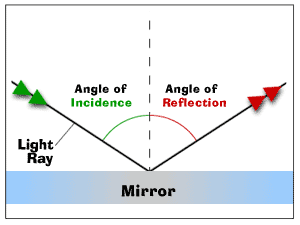 ReflectionReflection happens when light waves bounce off a ________________RefractionRefraction happens when light ______ speeds and/or is bent (traveling from air to water) 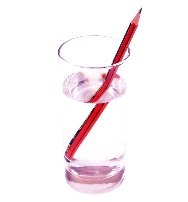 AbsorptionAbsorption of __________happens when atoms in an object absorb (take in and hold) the ___________waves.For example: You are able to see a red apple because all of the other light ___________ are absorbed but red is reflected to your eyes.